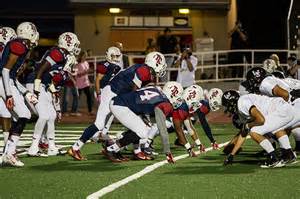 It’s High School Football Time! Reserve your choice of advertising packages,  and we’ll pair each of your ads with features that celebrate the history of high school football, with interesting facts about longstanding rivalries, star players, and more!